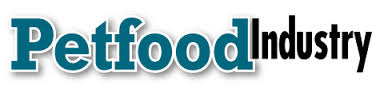 The dog food industry is not usually associated with Entrepreneurship.  However, in recent years, entrepreneurs have introduced new options for healthy dog food and dog treats.  These innovations are revolutionary for a society that, despite spending millions on pet-related care, hasn’t focused on healthy food.  Write a short paper describing some of these innovations.  Do you think they will be embraced by society at large?  Explain why or why not?Paper Requirements:Typed in a Google DocOne page in length - 2 to 3 full paragraphsFull paragraphs are 4 to 5 sentencesResearch must be conducted and cited - easybib.comCited work should be in the footer of the documentNo misspelled wordsCorrect grammar and punctuationWhen you have completed your work, please send to:lzucchero@cps.eduSubject: Your Name, Dog Food Industry, Period 2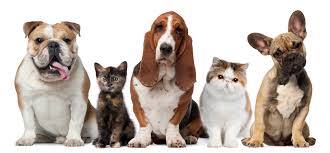 